Families and vulnerable adults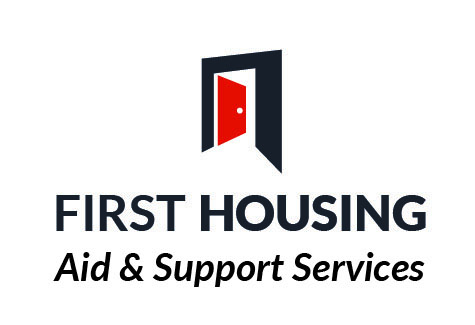 Referral form (Initial Assessment)PERSONAL DETAILSName: 					Male ☐       Female☐Current address: 				Nat Ins No: 						Religion:  	Marital Status: Postcode: 					D.O.B. Telephone Number: 	Mobile Number: Email address: HOUSING INFORMATIONDetails of Accommodation (i.e. Private rental, NIHE, Housing Association etc) Is your current accommodation suitable to your needs? Yes/No. If No, Please explain why? Housing Points:Areas of Choice:Details of others living in this address:Applicant’s Housing History (within one year)Details of all professionals involved with the individual MEDICAL INFORMATIONPlease give details of any mental / physical health disabilities and/or medication _________________________________________________________________________________________________________________________________________________________________________________________________________________ INCOME DETAILSAre you employed ? 			 YES	        NO 	Are you in receipt of benefits ?		 YES	        NO 	If yes please state which benefits ___________________________________________ ______________________________________________________________________________________________________________________________________________________DAILY ACTIVITYPlease indicate daily activities-employment / education /interests______________________________________________________________________________________________________________________________________________________TYPE OF SUPPORT REQUIREDPlease indicate the type of support required by ticking all the relevant boxes:Accommodation Issues:Advice on housing rights and responsibilities 				☐Sustaining Accommodation						☐Finding Alternative Accommodation					☐Follow up Support in New Home						☐Access to suitable accommodation					☐Support to get adaptations / aids for home				☐Staying Safe:Home Security – locks, personal callers					☐Home Safety – fire safety, safe use of domestic appliances		☐Reporting Repairs								☐Enjoying and Achieving:Independent shopping							☐Advocacy, emotional support, self esteem & confidence building	☐Cultural and / or language needs						☐Help with building family links						☐Encouraging Good Neighbour Relations					☐Encouraging involvement in Social Events or Friendship Networks	☐Making Contact with professional or community groups		☐Accessing Education/Employment / Training				☐Economic Wellbeing:Budgeting 									☐Benefits 									☐Debt Management								☐Being Healthy: Alcohol issues								☐Drug issues									☐Other addictions (please give details)					☐Support to access Health / Medical facilities				☐Advice on home hygiene / cleaning					☐Healthy eating –( meals on wheels etc)					☐Exercise (GP referral scheme etc)						☐OFFENDING INFORMATIONDo you have any previous convictions?      YES	        NOIf so, have you ever been convicted of any of the following?    If yes please give details ___________________________________________________ _________________________________________________________________________________________________________________________________________________________________________________________________________________________________Do you have any pending court cases?      YES	        NOIf yes please give details ___________________________________________________ _________________________________________________________________________________________________________________________________________________________________________________________________________________________________RISK ASSESSMENTDoes the person present as a risk to themselves or others   YES    NOPlease provide details of suicide attempts, self-harm, violence/aggression, ____________________________________________________________________________________________________________________________________________________________________________________________________________________________________________________________________________________________________________NEXT OF KINName:   ___________________________________________________________________Relationship to applicant___________________________________________________ Address: __________________________________________________________________ Tel: _______________________________________________________________________		CONSENTIs the Client agreeable to this referral? Yes/NoHas applicant got Photographic Identification Yes/NoClient Signature:_________________________________ Date:____________________Referral Agent: __________________________________ Date: ___________________Printed Name: __________________________________ Tel No: ___________________Title & Address _____________________________________________________________ ______________________________________________________________________________________________________________________________________________________Email Address _____________________________________________________________Referral Agency: __________________________________________________________ Please forward referral form to:Yvonne Doherty– Coordinator – Families and Vulnerable AdultsFirst Housing Aid & Support Services, 28A Tel: email:   yvonnedoherty@first-housing.comName DOBRelationship to applicantAddressNIHEPrivateHostel etcDate FromDate ToReason for LeavingDesignationName AddressTel NoGPSocial WorkerCommunity PsychiatricNurseCounsellorOtherYESNOOFFENCES AGAINST CHILDREN OR YOUNGPERSON UNDER17YRSOFFENCES OF A SEXUAL NATUREOFFENCES OF VIOLENCEOFFENCES OF THEFTOTHER